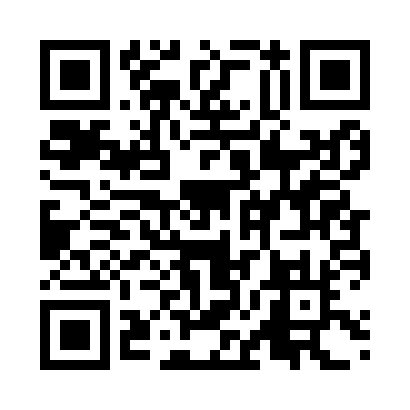 Prayer times for Caete, BrazilWed 1 May 2024 - Fri 31 May 2024High Latitude Method: NonePrayer Calculation Method: Muslim World LeagueAsar Calculation Method: ShafiPrayer times provided by https://www.salahtimes.comDateDayFajrSunriseDhuhrAsrMaghribIsha1Wed4:566:1111:523:075:326:432Thu4:566:1111:523:075:326:433Fri4:566:1111:513:075:316:424Sat4:566:1211:513:065:316:425Sun4:576:1211:513:065:306:416Mon4:576:1211:513:065:306:417Tue4:576:1311:513:055:296:418Wed4:586:1311:513:055:296:409Thu4:586:1411:513:055:286:4010Fri4:586:1411:513:045:286:4011Sat4:586:1411:513:045:286:3912Sun4:596:1511:513:045:276:3913Mon4:596:1511:513:035:276:3914Tue4:596:1511:513:035:266:3815Wed4:596:1611:513:035:266:3816Thu5:006:1611:513:035:266:3817Fri5:006:1711:513:025:256:3818Sat5:006:1711:513:025:256:3719Sun5:016:1711:513:025:256:3720Mon5:016:1811:513:025:246:3721Tue5:016:1811:513:025:246:3722Wed5:026:1911:513:025:246:3723Thu5:026:1911:513:015:246:3724Fri5:026:1911:523:015:246:3625Sat5:026:2011:523:015:236:3626Sun5:036:2011:523:015:236:3627Mon5:036:2111:523:015:236:3628Tue5:036:2111:523:015:236:3629Wed5:046:2111:523:015:236:3630Thu5:046:2211:523:015:236:3631Fri5:046:2211:523:015:236:36